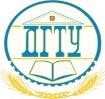 МИНИСТЕРСТВО НАУКИ И ВЫСШЕГО ОБРАЗОВАНИЯ РОССИЙСКОЙ ФЕДЕРАЦИИ ПОЛИТЕХНИЧЕСКИЙ ИНСТИТУТ (ФИЛИАЛ)  ФЕДЕРАЛЬНОГО ГОСУДАРСТВЕННОГО БЮДЖЕТНОГО ОБРАЗОВАТЕЛЬНОГО УЧРЕЖДЕНИЯ ВЫСШЕГО ОБРАЗОВАНИЯ «ДОНСКОЙ ГОСУДАРСТВЕННЫЙ ТЕХНИЧЕСКИЙ УНИВЕРСИТЕТ»  В Г. ТАГАНРОГЕ РОСТОВСКОЙ ОБЛАСТИ ПИ (ФИЛИАЛ) ДГТУ В Г. ТАГАНРОГЕ КАФЕДРА «Гуманитарные и социально-экономические науки» Методические материалы по освоению дисциплины «Латынь» Таганрог  2023 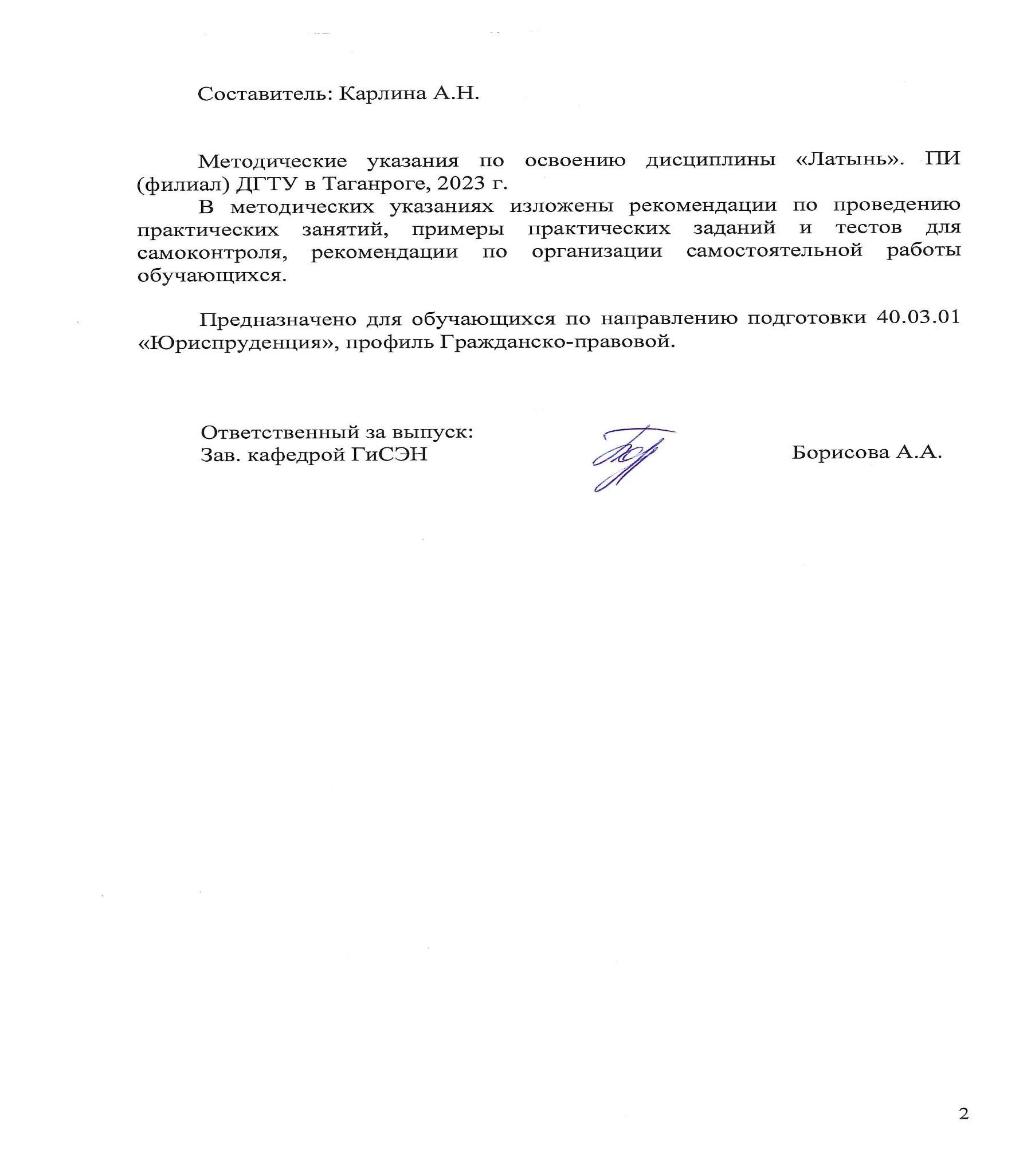 СОДЕРЖАНИЕ Введение ....................................................................................................................4 ВВЕДЕНИЕ Методические указания по изучению дисциплины «Латынь» разработаны в соответствии с рабочей программой данной дисциплины, входящей в состав документации основной образовательной программы по направлению подготовки 40.03.01 Юриспруденция (программа бакалавриата). Цель настоящих методических указаний состоит в оказании содействия обучающимся в успешном освоении дисциплины «Латынь» в соответствии с общей концепцией основной образовательной программы по направлению подготовки Юриспруденция (программа бакалавриата). Выполнение предусмотренных методическими указаниями заданий по дисциплине «Латынь» позволит обучающимся получить необходимые умения и навыки и на их базе приобрести следующие компетенции:  ОПК-5.4 - Корректно использует профессиональную юридическую лекцию в устной и письменной речи на латинском языке Умения и навыки, полученные обучающимися по дисциплине «Латынь», впоследствии используются при прохождении практик, а также при выполнении выпускной квалификационной работы.  1 Методические указания для подготовки к практическим занятиям Практическое занятие − это занятие, проводимое под руководством преподавателя в учебной аудитории, направленное на углубление теоретических знаний и овладение определенными методами самостоятельной работы. В процессе таких занятий вырабатываются практические умения. Перед практическим занятием следует изучить конспект лекций, выложенный в ЭИОС и в электронной библиотеке, рекомендованную преподавателем литературу, обращая внимание на практическое применение теории и на методику решения типовых заданий. На практическом занятии главное − уяснить связь решаемых задач с теоретическими положениями. Логическая связь лекций и практических занятий заключается в том, что информация, полученная на лекции, в процессе самостоятельной работы на практическом занятии осмысливается и перерабатывается, при помощи преподавателя анализируется, после чего прочно усваивается. При выполнении практических заданий обучающиеся имеют возможность пользоваться лекционным материалом, с разрешения преподавателя осуществлять деловое общение с одногруппниками. Практические задания 1. 1. Понятие и классификация гражданско-правовых договоров Общая характеристика договорного права и его место в системе гражданского права.  Договорное право и обязательственное право. Понятие и признаки договора.  Соотношение договора, сделки и обязательства.  Свобода договора.  Роль договорных отношений в формировании развитии рыночной экономики. Система гражданско-правовых договоров.  Имущественные и организационные договоры.  Учредительный договор.  Предварительные и окончательные (основные) договоры.  Консенсуальные и реальные, возмездные и безвозмездные договоры.  Односторонние (односторонне обязывающие) и взаимные (двусторонне обязывающие) договоры.  Свободно заключаемые и обязательные договоры.  Договор присоединения.  Договор в пользу третьих лиц.  Комплексные (смешанные) договоры. 	2.3 Договор найма жилого помещения  	 Общая характеристика правового регулирования жилищных отношений.  Виды жилищных фондов в России. Договор найма жилого помещения. Понятие и элементы договора. Объект и стороны договора найма жилого помещения. Срок договора. Форма и порядок заключения договора. Общая характеристика прав и обязанностей по договору найма жилого помещения.  Поднаем. Изменение и прекращение договора найма жилого помещения.  Судебное выселение. Виды жилищного найма.  Социальный наем, коммерческий наем.  Аренда жилых помещений. 2.4 Договор подряда. Договор на выполнение проектных и изыскательских работ Общая характеристика договорных обязательств по выполнению работ. Понятие и отличительные признаки договора подряда.  Стороны договора, его предмет и срок. Цена договора. Смета и ее виды. Права и обязанности сторон по договору. Распределение рисков сторон. Ответственность сторон за нарушение условий договора. Виды подряда. Особенности договора бытового подряда. Понятие, стороны и содержание договора строительного подряда.  Подряд для государственных нужд. Договор на выполнение проектных и изыскательских работ. Понятие договора и сфера его применения. Стороны и предмет договора.  7. Права, обязанности и ответственность подрядчика и заказчика по договору. Критерии оценивания Вопросы для коллоквиума  Билет №1 Важнейшие суффиксы существительных в анатомической терминологии.  Что является признаком грамматического рода имен существительных.  3. Употребление предлогов в рецептуре.  Тема1.  Краткая история развития латинского языка.  Постановка ударения в двусложных словах.  Алфавит: состав и классификация звуков.  Прочитать слова, обращая внимания на дифтонги ae, oe, au, eu.  Произношение гласных звуков и прочтение слов с дифтонгами ае, ое, аu, eu.  Правила постановки ударения в многосложных словах.  10.Произношения согласных звуков.  11.Особенности прочтения согласных букв x,z. Привести пример.  12.Понятие о дифтонгах.  13.Прочтения гласных y, j. Привести пример.  14.Произношение дифтонгов.  15.Долгота и краткость слога их значения при поставке ударения.  Тема 2. 16.Буквосочетания nqu, ti,qu и их произношения.  17.Грамматические категории в латинском языке.  18.Произношений буквосочетаний ch, ph, rh, th.  19.Словарная форма существительного  20.Произношение согласных звуков S,C. Привести пример.  21.В каком случае гласный звук считается долгим. Пример.  22.Ударение. Правила постановки ударения.  23.Укажите слова в которых латинская С читается как русская буква Ц. Привести пример.  24.Понятие о термине и номенклатурном наименовании  25.Способы терминообразования  Тема 3. 26.Порядок слов в латинском предложении.  27.Важнейшие суффиксы существительных в анатомической терминологии.  28.Важнейшие суффиксы прилагательных в анатомической терминологии.  29.Терминоэлементы приставки.  30.Причастия в клинической терминологии.  31.Термины греко-латинского происхождения, вошедшие в ветеринарную терминологию.  32.Структура терминов: простые и составные.  33.Особенности орфографии и чтение терминов греческого происхождения. Вопросы для самостоятельного изучения и обсуждения на практическом занятии Латинский алфавит. Фонетика. Особенности чтения и произношения некоторых сочетаний букв. Имя существительное (I –V склонение). Имя прилагательное: (I-III склонение). Имя прилагательное: степени сравнения, особенности образования степеней сравнения. Имя числительное: количественные числительные, склонение. Имя числительное: порядковые числительные, склонение. Глагол. Наречие. Способы образования степеней сравнения наречий. Местоимение. Предлог. Союз Синтаксис. Простое предложение. Синтаксис. Сложное предложение. 14. Синтаксис. Обороты. Критерии оценивания Комплект практических заданий  Тема 1. ФОНЕТИКА. СУЩЕСТВИТЕЛЬНЫЕ И ПРИЛАГАТЕЛЬНЫЕ 1 И 2 СКЛОНЕНИЙ. ПРИТЯЖАТЕЛЬНЫЕ МЕСТОИМЕНИЯ. PRAESENS INDICATIVI ГЛАГОЛА ESSE И СЛОЖНЫХ С НИМ.  1. Затранскрибируйте текст (кириллицей), расставьте знаки ударения (в словах с двумя и более слогами): Gaji Julii Caesăris Commentarii de bello Gallĭco Britanniae pars interior ab iis incolĭtur, quos natos in insŭla ipsi memoria prodĭtum dicunt. Maritĭma pars ab iis, qui praedae ac belli inferendi causa ex Belgio transiērunt – qui omnes fere iisdem nominĭbus civitātum appellantur, quibus orti ex civitatĭbus eo pervenērunt – et bello inlāto ibi remansērunt atque agros colĕre coepērunt. Homĭnum est infinīta multitūdo et creberrima aedificia fere Gallĭcis consimilia, pecŏris magnus numĕrus. Utuntur aut aere aut nummo aureo aut taleis ferreis ad certum pondus examinātis pro nummo. Nascĭtur ibi plumbum album in mediterraneis regionĭbus, in maritĭmis ferrum, sed ejus exigua est copia; aere utuntur importāto. Materia cujusque genĕris ut in Gallia est praeter fagum atque abiĕtem. Lepŏrem et gallīnam et ansĕrem gustāre fas non putant; haec tamen alunt anĭmi et voluptātis causa. loca sunt temperatiōra quam in Gallia remissiorĭbus frigorĭbus. 2. Переведитенарусскийязыкипросклоняйте: causa privāta, nostra victoria magna, titŭlus justus, meus amīcus verus, bellum domestĭcum, verbum Latīnum, tuum testamentum novum, poēta clarus, agricŏla liber. 3. Переведите на русский язык и проспрягайте глаголы: adsum, intersum. Критерии оценивания решения задач Задания для выполнения контрольной работы для студентов заочной формы обучения Вариант №1 Просклоняйте словосочетания: - dominiumjustum (законное владение); - meacausaprivata (мое частное дело). Проспрягайте глаголы во временах системы инфекта (activumetpassivum): adjŭvo, adjŭvi, adjŭtum, 1 помогать, поддерживать, обеспечивать; ago, egi, actum, agĕre, 3 делать, действовать, вести; facio, feci, factum 3 делать, производить. Вариант 2 1. Образуйте от данных глаголов (см. задание 2) и переведите: infinitivus praesentis activi; infinitivus praesentis passivi; participium perfecti passivi; participium futuri activi; imperativus praesentis (positivus et negativus). 2. Переведите на русский язык: Romāni magnum numerum servōrum habent. Familia romāna ex dominis, liberis et servis constat. Servos Romani bellis sibi parant. Servi liberi non sunt, etiam filii servōrum servi esse debent. In villa opulenti viri multi servi laborant. Multi domini severi sunt, servos saepe vituperant et puniunt. Servi severos dominos non amant, sed timent. Recte etiam dictum est, inter dominum et servum nulla amicitia est. Cato, orator Romanōrum clarus, legere solet: «Servus instrumentum vivum est». Вариант №3 1. Просклоняйте словосочетания: aurea mediocrĭtas (золотая середина); tempusfelicius (лучшее время); manus militāris («вооруженная рука», т.е. военная сила); - res judicāta (решенное дело). 3. Образуйте от прилагательных niger, gra, grum (черный); malus, a, um (плохой); difficĭlis, e (сложный, трудный); levis, e (легкий): - сравнительную степень (gradus comparativus); превосходную степень (gradus superlativus); наречие (adverbium). Вариант №4  1. Образуйте от глаголов все причастия: cognōsco, cognōvi, cognĭtum 3 (познавать, узнавать); terreo, terrui, terrĭtum 2 (пугать) 2. Переведите на латинский язык: Мир – величайшее благо всех людей. Римские юристы – самые знаменитые во все времена. Чужие пороки мы видим лучше, чем свои. Римское право создается римскими гражданами. Римляне заключают мир с соседними народами. Отважные граждане спасают родину от огромной опасности. Вариант 5.  1. Переведите на русскийязык: Meliortutiorqueestcertapax, quamincertavictoria. Nemoexsuodelictosuamcondiciōnemmeliōremfacĕrepotest.  Dolus malus gravior est dolo eventuāli.  Justae leges maxĭmum bonum civium sunt.  Leges Romanōrum meliōres, quam leges Graecōrum sunt.  Cato semper optĭmos viros et justissĭmas civitātes defendit.  Caesar exercĭtum Romānum contra hostes ducit.  In signis exercĭtus Romāni sunt littĕrae: SPQR (senātus populusque Romānus). Res gestae popŭli Romāni multis hominĭbus notae sunt. Publĭcum jus est, quod ad statum rei publĭcae Romānae spectat, jus privātum, quod ad singulōrum utilitātem 2. Проспрягйте глаголы во всех временах системы перфекта (activumetpassivum): advīso, advisāvi, advisātum, 1 обдумывать augeo, auxi, auctum, 2 увеличивать; обогащать claudo, clausi, clausum, 3 запирать, замыкать custodio, custodīvi, custodītum, 4 охранять, оберегать, стеречь Вариант № 6. 1. Образуйте от данных глаголов (см. задание 1) и переведите следующие формы: - gerundium; - gerundivum. 2. Переведите на латинский язык: Всем известно, что дурная трава быстро растет. Очевидно, что жизнь без друзей не приятна. Древние авторы пишут, что, после того как был убит Филипп, царь Македонский, воцарился Александр Великий, который, усмирив греков, победил персов и занял большую часть Азии. Рассказывают, что философ Пифагор приехал в Италию, когда там был у власти Тарквиний Гордый. Не было ни одного человека настолько благого, что он никогда не грешил. Вариант № 7. 1. Переведите на русский язык: Stichum, servummeum, libērumessejubeo.  Non ambigĭtur senātum jus facĕre posse (Ulp.).  Res incorporāles traditiōnem non recipĕre manifestum est (Gai.).  Nerva [dicit] latiōrem culpam dolum esse (Celsus).  Cum victor arma posuit, et victum decet deponĕre odia (Sen.).  Generalĭter tradĭtur rerum inhonestārum nullam esse societātem (Ulp.).  Herēdem ejusdem potestātis jurisque esse, cujus fuit defunctus, constat (Ulp.).  Dolo malo ait praetor pactum se non servatūrum [esse] (Ulp.).  Generāli lege decernĭmus nemĭnem sibi esse judĭcem vel jus sibi dicĕre debēre (Cassius). Ех imperfecto testamento legata vel fideicommissa imperatōrem vindicāre inverecundum est (Paul.).  Pater invītā filia repudium genĕro misit (Paul.).  Aede sacrā terrae motu dirūtā, locus aedificii non est profānus et ideo venīre non potest (Papinianus).  De unoquoque negotio praesentĭbus omnĭbus, quos causa contingit, judicāri oportet (Paul.).  Prodĭgus, receptā vitae sanitāte ad bonos mores reversus, et testamentum facĕre potest et ad testamenti sollemnia adhibēri potest (Paul.).  Inter plebisscita et legem species constituendi interest, potestas autem eadem est (Pomponius).  2 Методические рекомендации по организации самостоятельной работы Самостоятельная работа выполняется в рамках дисциплины под руководством преподавателя, как в аудиторное, так и внеаудиторное время. Самостоятельная работа направлена на формирование умений и навыков практического решения задач, на развитие логического мышления, творческой активности, исследовательского подхода в освоении учебного материала, развития познавательных способностей. Контроль самостоятельной работы обучающихся:  темы письменных работ Темы докладов: Латинский алфавит. Фонетика. Особенности чтения и произношения некоторых сочетаний букв. Имя существительное (I –V склонение). Имя прилагательное: (I-III склонение). Имя прилагательное: степени сравнения, особенности образования степеней сравнения. Имя числительное: количественные числительные, склонение. Имя числительное: порядковые числительные, склонение. Глагол. Наречие. Способы образования степеней сравнения наречий. Местоимение. Предлог. Союз Синтаксис. Простое предложение. Синтаксис. Сложное предложение. Синтаксис. Обороты. Римский образ жизни. Римское право как источник современного права. Римское право и юридическая афористика. Латинская афористика. Дигесты. Марк Туллий Цицерон – выдающийся римский оратор. Марк Туллий Цицерон. Первая речь против Катилины. Тит Ливий – римский историограф. Труд  «Ab urbe condita». Gaudeamus: история создания и его значение в современном мире. Влияние античной римской культуры на современные языки и культуры. Синтаксис падежей в латинском языке. Синтаксис глагола. Синтаксис сложного предложения: типы придаточных предложений. Особенности. Публий Вергилий Марон.Энеида. Римская армия. Квинтиллиан. Римские императоры: наиболее выдающийся правитель и его достижения. Наиболее выдающиеся труды, написанные на латыни (философия, юриспруденция, художественная литература). Рим в доимператорскую эпоху. Римский сенат. Выдающиеся римские военачальники. Собирательный образ: римлянка. Собирательный образ: римлянин. Права и обязанности гражданина Римской республики. Выдающиеся варвары на службе у Рима. Римские колонии. Ганнибал. V склонений латинского существительного. Имя числительное. Особенности. Герундий и герундив. Система глагольных форм латинского языка. III склонение имени существительного. Глаголы cложные с esse в латинском языке и их формы в современных европейских языках. Фонетика латинского языка. Основные фонетические законы латинского языка. III спряжение латинского глагола. Имя прилагательное, особенности склонения. Концепты, представленные в латинской афористике. Римские императоры: наиболее одиозный правитель и его достижения. 54. Культура гладиаторских боев в Древнем Риме. Критерии оценивания доклада 3. Методические указания к выполнению рефератов Реферат – самостоятельная письменная аналитическая работа, выполняемая на основе преобразования документальной информации, раскрывающая суть изучаемой темы; представляет собой краткое изложение содержания результатов изучения научной проблемы важного экономического, социально-культурного, политического значения. Реферат отражает различные точки зрения на исследуемый вопрос, в том числе точку зрения самого автора. Основываясь на результатах выполнения реферата, обучающийся может выступить с докладом на практических занятиях в группе, на заседании студенческого научного кружка, на студенческой научно-практической конференции, опубликовать научную статью. Изложенное понимание реферата как целостного авторского текста определяет критерии его оценки: актуальность темы исследования, новизна текста; обоснованность выбора источников информации; степень раскрытия сущности вопроса; полнота и глубина знаний по теме; умение обобщать, делать выводы, сопоставлять различные точки зрения по одному вопросу (проблеме); соблюдение требований к оформлению. Эссе/доклад - средство, позволяющее оценить умение обучающегося письменно излагать суть поставленной проблемы, самостоятельно проводить анализ этой проблемы с использованием концепций и аналитического инструментария соответствующей дисциплины, делать выводы, обобщающие авторскую позицию по поставленной проблеме. Дискуссия - средство проверки умений применять полученные знания для решения задач определенного типа по теме или разделу. Проведению дискуссии предшествует большая самостоятельная работа студентов, выражающаяся в изучении нормативной и специальной литературы, знакомстве с материалами судебной практики. Подготовительная работа позволяет выработать у студентов навыки оценки правовой информации через призму конституционных ценностей и положений. На втором этапе – аудиторном занятии – идет публичное обсуждение дискуссионных вопросов. Тематическая дискуссия как интерактивная форма обучения предполагает проведение научных дебатов. Хорошо проведенная тематическая дискуссия имеет большую обучающую и воспитательную ценность. Проводимые тематические дискуссии воспитывают навыки публичного выступления, развиваются способности логически верно, аргументированно и ясно строить свою речь, публично представлять собственные и научные результаты. В рамках изучения дисциплины «Латынь» предусматривается так же решение практикоориентированных задач. Процесс подготовки к выполнению практикоориентированных задач можно условно разделить на следующие этапы: а) изучение содержания задачи (нельзя решить задачу, не уяснив ее содержание – это даст возможность правильно квалифицировать вид административных правоотношений); б) подбор нормативных источников, относящихся к содержанию полученного задания; в) изучение основной и дополнительной литературы (например, комментариев Федеральных законов); г) изучение материалов судебной практики; е) аналитический разбор ситуативной задачи через призму действующего законодательства и сложившейся судебной практики; ж) определение собственной позиции, формулировка аргументов; з) оформление ответа; и) представление ответа на ситуативную задачу. Контрольные вопросы - средство проверки умений применять полученные знания для решения задач определенного типа по теме или разделу Индивидуальные задания творческого уровня позволяют оценивать и диагностировать умения, интегрировать знания различных областей, аргументировать собственную точку зрения. 4. Перечень вопросов для проведения промежуточной аттестации: Перечень вопросов: Латинский алфавит. Фонетика. Особенности чтения и произношения некоторых сочетаний букв. Имя существительное (I –V склонение). Имя прилагательное: (I-III склонение). Имя прилагательное: степени сравнения, особенности образования степеней сравнения. Имя числительное: количественные числительные, склонение. Имя числительное: порядковые числительные, склонение. Глагол. Наречие. Способы образования степеней сравнения наречий. Местоимение. Предлог. Союз Синтаксис. Простое предложение. Сложное предложение. Синтаксис. Обороты. Синтаксис падежей в латинском языке. Синтаксис глагола. Синтаксис 	сложного 	предложения: 	типы 	придаточных 	предложений. Особенности. V склонений латинского существительного. Имя числительное. Особенности. Герундий и герундив. Система глагольных форм латинского языка. III склонение имени существительного. Глаголы cложные с esse в латинском языке и их формы в современных европейских языках. Фонетика латинского языка. III спряжение латинского глагола. 25. Имя прилагательное, особенности склонения. Примерный перечень фразеологизмов к зачету Sine irā et studio. Exempli gratiā. 3. Persōna (non) grata. Ignorantia non est argumentum. Et cetĕra (etc.). Mala gallīna, malum ovum. Circŭlus vitiōsus. 8. Scientia sciolōrum est mixta ignorantia. Dum spiro, spero. Lupus non mordet lupum. Mala herba cito crescit. 12. Nigra in candĭda vertĕre. 13. Otium vitia parit. 14. Per aspĕra ad astra. De mortuis aut bene, aut nihil. Otium post negotium. Cogĭto ergo sum. Rex illiterātus est asĭnus coronātus. Festīna lente! Aut disce, aut discēde! Divĭde et impĕra! Nolīte mittĕre margarītas ante porcos! 23. Clavus clavo pellĭtur. Tertium non datur. Beneficia non obtruduntur. Aliēna vitia in ocŭlis habēmus, a tergo nostra sunt. Cognosce te ipsum. Alea jacta est. Omnia mea mecum porto. Noli tangĕre circŭlos meos. 31. Garrŭla lingua nocet. 32. Pecunia non olet. 33. Nec sibi, nec altĕri. Alter ego. Vita brevis est, ars longa. Repetitio est mater studiōrum. Quod licet Jovi, non licet bovi. 38. Consuetūdo est altĕra natūra. Barba crescit, caput nescit. Sero venientĭbus – ossa. Princeps inter pares. Una hirundo non facit ver. Jus est ars boni et aequi. Salus popŭli suprēma lex est. Vulpes pilum mutat, non mores. Aut Caesar, aut nihil. Suum cuique tribuĕre. Dei nec possunt nos juvāre, neque volunt. Curia advisāre vult. 50. Haurit aquam cribro, qui discĕre vult sine libro. 51. Si vis pacem, para bellum. 52. Amīcus (mihi) Plato, sed magis amīca veritas est. 53. Inter caecos luscus rex. 54. Ultĭmum vale. Manus manum lavat. Status quo ante bellum. 57. Per tacĭtum consensum. Contra spem spero. Potius sero, quam nunquam. Prior tempŏre – potior jure. Modus vivendi. Ad disputandum. Ad probandum. Ad memorandum. Gutta cavat lapĭdem non vi, sed saepe cadendo. Onus probandi. Quod erat demonstrandum. 68. Audienda (est) et altĕra pars. De gustĭbus non est disputandum. Pacta sunt servanda. Методика формирования оценки и критерии оценивания. Промежуточная аттестация осуществляется по результатам сдачи зачета по пройденной дисциплине. Билет для проведения зачета включает два теоретических вопроса и 10 фразеологизмов. Ответ на первый теоретический вопрос - 15 баллов(для очной и очно-заочной форм обучения), (30 баллов- для заочной формы обучения ) Ответ на второй теоретический вопрос – 15 баллов(для очной и очно-заочной форм обучения), (30 баллов- для заочной формы обучения ) Правильность перевода фразеологизмов – 20 баллов. (для очной и очнозаочной форм обучения), (40 баллов- для заочной формы обучения ) Критерии оценивания ответа на теоретические вопросы: 15-13 баллов (для очной и очно-заочной форм обучения), 30-22 (для заочной формы обучения) – содержание теоретического вопроса раскрыто полно: обучающийся владеет навыками применения категорий, демонстрирует понимание раскрываемой проблемы, приводит адекватные примеры, последовательно и стилистически верно излагает материал. 13-11 баллов (для очной и очно-заочной форм обучения), (22-17 баллов- для заочной формы обучения ) – содержание теоретического вопроса раскрыто полно, обучающийся владеет навыками применения категорий, демонстрирует понимание раскрываемой проблемы, приводит адекватные примеры, но недостаточно последовательно излагает материал, допускает стилистические неточности. 11-8 баллов (для очной и очно-заочной форм обучения), (17-10 баллов- для заочной формы обучения ) – содержание теоретического вопроса раскрыто неполно: обучающийся допускает неточности в определении понятий, обнаруживает слабое понимание проблемы, затрудняется приводить необходимые примеры, излагает материал непоследовательно, имеются стилистические ошибки; 8-5 баллов (для очной и очно-заочной форм обучения), (10-6 баллов- для заочной формы обучения )  – содержание теоретического вопроса раскрыто слабо: обучающийся обнаруживает понимание основных положений вопроса, но путается в определении понятий административного законодательства, допускает ошибки, слабо понимает суть излагаемого вопроса, затрудняется приводить необходимые примеры, излагает материал непоследовательно, допускаются значительное количество стилистических ошибок; 5-1 баллов (для очной и очно-заочной форм обучения), (6-1 баллов- для заочной формы обучения ) – содержание теоретического вопроса раскрыто слабо: обучающийся обнаруживает минимальное понимание основных положений вопроса, путается в определении понятий, допускает ошибки, затрудняется приводить необходимые примеры, излагает материал непоследовательно, допускаются значительное количество стилистических ошибок, на «наводящие» вопросы преподавателя затрудняется ответить. 0 баллов - обучающийся отказывается отвечать по причине неподготовленности или при ответе обнаруживает незнание вопроса, допускает ошибки в формулировке определений и правил, искажающие их смысл, беспорядочно и неуверенно излагает материал. Критерии 	оценивания 	выполнения 	практического 	задания(перевод фразеологизмов): 20-15 баллов (для очной и очно-заочной форм обучения), (40-30 баллов- для заочной формы обучения ) – фразеологизмы переведены полностью, без ошибок. 15-10 баллов(для очной и очно-заочной форм обучения), (30-20 баллов- для заочной формы обучения )  –фразеологизмы переведены полностью, с незначительными ошибками. 10-5 баллов (для очной и очно-заочной форм обучения), (20-12 баллов- для заочной формы обучения )   – фразеологизмы переведены не полностью (большая часть)  с незначительными ошибками. 4-3 балла (для очной и очно-заочной форм обучения), (12-7 баллов- для заочной формы обучения )   – фразеологизмы переведены не полностью с ошибками. 2-1 балл (для очной и очно-заочной форм обучения), (7-1 баллов- для заочной формы обучения )  – фразеологизмы практически не переведены. Максимальное количество баллов, которые может набрать студент в рамках изучения дисциплины равно 100 баллов, при этом 50 баллов приходится на текущую аттестацию очной и очно-заочной форм обучения  и 50 баллов - на промежуточную аттестацию (зачет) для очной и очно-заочной форм обучения (100 баллов- на промежуточную аттестацию (зачет) для заочной формы обучения). Суммарный балл текущей и промежуточной аттестации освоения учебной дисциплины за семестр переводится в пятибалльную отметку, которая считается итоговой. 5. Рекомендуемая литература Критерии оценивания Баллы Демонстрирует полное понимание обсуждаемой темы, высказывает собственное суждение по вопросу, аргументировано отвечает на вопросы, соблюдает регламент выступления 5 Принимает участие в обсуждении, однако собственного мнения по вопросу не высказывает, либо высказывает мнение, не отличающееся от мнения других докладчиков 3 Не принимает участия в обсуждении 0 Критерии оценивания Баллы выставляется обучающемуся если имеет четкое представление о современных методах, методиках и технологиях, применяемых 	в 	рамках 	изучаемой дисциплины; свободно и правильно оперирует предметной и методической терминологией; свободно владеет вопросами 	экзаменационного 	билета; подтверждает теоретические знания практическими 	примерами; 	дает развернутые ответы на задаваемые дополнительные 	вопросы; 	имеет собственные суждения о решении теоретических и практических вопросов, связанных с профессиональной деятельностью 10 выставляется обучающемуся если имеет представление о современных методах, методиках и технологиях, 7 применяемых в рамках изучаемой дисциплины; знает предметную и методическую терминологию дисциплины; излагает ответы на вопросы экзаменационного билета, ориентируясь на написанное им в экзаменационном листе; подтверждает теоретические знания отдельными практическими примерами; дает ответы на задаваемые дополнительные вопросы. выставляется обучающемуся если имеет посредственное 	представление 	о современных методах, методиках и технологиях, 	применяемых 	в 	рамках изучаемой дисциплины; правильно оперирует основными понятиями; отвечает на вопросы экзаменационного билета, 	главным 	образом, 	зачитывая написанное в экзаменационном листе; излагает, главным образом, теоретические знания по вопросам экзаменационного билета; не во всех случаях находит правильные ответы на задаваемые дополнительные вопросы. 5 выставляется обучающемуся если не имеет 	представления 	о 	современных методах, методиках и технологиях, применяемых 	в 	рамках 	изучаемой дисциплины; не во всех случаях правильно оперирует основными понятиями; отвечает на экзаменационные вопросы, зачитывая их с текста экзаменационного листа; экзаменационные вопросы излагает не в полной мере; не отвечает на дополнительные вопросы 0 Критерии оценивания Баллы Демонстрирует полное понимание обсуждаемой проблемы, сформированную мировоззренческую позицию, высказывает собственное суждение по вопросу, аргументировано отвечает на вопросы, проявляет индивидуальные способности 5 Принимает участие в обсуждении, однако собственного мнения по вопросу не высказывает, либо высказывает мнение, не отличающееся от мнения других докладчиков, демонстрирует недостаточный интерес к предмету 3 Не принимает участия в обсуждении 0 Критерии баллы правильное 	решение 	задания, 	полная аргументация 5 баллов Правильное 	решение 	задания, незначительные ошибки в аргументации 4 балла в целом правильное решение задания, затруднение в аргументации 3 балла неверное решение задания 2 балла и менее Критерии оценивания Баллы выполнены все требования к написанию научной работы: обозначена проблема и обоснована  её актуальность, сделан краткий анализ различных точек зрения на рассматриваемую проблему и логично изложена собственная позиция, сформулированы выводы, тема раскрыта полностью, выдержан объём, соблюдены требования к внешнему оформлению 5 основные требования к научной работе выполнены, но при этом допущены недочёты, в частности, имеются неточности в изложении материала; отсутствует логическая последовательность в суждениях; не выдержан объём; имеются упущения в оформлении 3 тема не раскрыта, обнаруживается существенное непонимание проблемы 0 5.1. Рекомендуемая литература 5.1. Рекомендуемая литература 5.1. Рекомендуемая литература 5.1. Рекомендуемая литература 5.1. Рекомендуемая литература 5.1.1. Основная литература 5.1.1. Основная литература 5.1.1. Основная литература 5.1.1. Основная литература 5.1.1. Основная литература Авторы, Заглавие Издательство, год Количество Л1.1 Гидулянова Ю.Всоставители  Латинский язык для студентов-юристов: учебное пособие https://e.lanbook.com/book/120097 Санкт-Петербургский государственный университет, 2019 ЭБС Л1.2 Касаткина Е. Г. Латинский язык для юристов. Начальный курс: учебно-методическое пособие https://e.lanbook.com/book/277868 ФЛИНТА, 2021 ЭБС Л1.3 Светилова Е.И. учебник латинского языка для юристов: учебник https://e.lanbook.com/book/109581 ФЛИНТА, 2018 ЭБС 5.1.2. Дополнительная литература 5.1.2. Дополнительная литература 5.1.2. Дополнительная литература 5.1.2. Дополнительная литература 5.1.2. Дополнительная литература Авторы, Заглавие Издательство, год Количество Л2.1 Маршалоксоставители Н.В.,  Ульянова И.Л. Латинский язык для юристов: учебник https://e.lanbook.com/book/123149 Российский государственный университет правосудия", 2018 ЭБС Л2.2 Нагайцева Т. С. Латинский язык для юристов: учебное пособие https://e.lanbook.com/book/133236 Академический Проект, 2020 ЭБС 5.1.3. Методические разработки 5.1.3. Методические разработки 5.1.3. Методические разработки 5.1.3. Методические разработки 5.1.3. Методические разработки Авторы, Заглавие Издательство, год Количество Л3.1 Сапожникова,А.Г.составители  Руководство для преподавателей по организации и планированию различных видов занятий и самостоятельной работы обучающихся Донского государственного технического университета : методические указания https://ntb.donstu.ru/content/rukovodstvo-dlya- prepodavateley-po-organizacii-i-planirovaniyu Ростов-на-Дону,ДГТУ, 2018 ЭБС 6.2. Перечень ресурсов информационно-телекоммуникационной сети "Интернет" 6.2. Перечень ресурсов информационно-телекоммуникационной сети "Интернет" 6.2. Перечень ресурсов информационно-телекоммуникационной сети "Интернет" 6.2. Перечень ресурсов информационно-телекоммуникационной сети "Интернет" 6.2. Перечень ресурсов информационно-телекоммуникационной сети "Интернет" Э1 ОСНОВЫ ЛАТИНСКОГО ЯЗЫКА И ЮРИДИЧЕСКОЙ ТЕРМИНОЛОГИИ https://nsu.ru/classics/syllabi/grammar.htm, https://nsu.ru/classics/syllabi/grammar.htm ОСНОВЫ ЛАТИНСКОГО ЯЗЫКА И ЮРИДИЧЕСКОЙ ТЕРМИНОЛОГИИ https://nsu.ru/classics/syllabi/grammar.htm, https://nsu.ru/classics/syllabi/grammar.htm ОСНОВЫ ЛАТИНСКОГО ЯЗЫКА И ЮРИДИЧЕСКОЙ ТЕРМИНОЛОГИИ https://nsu.ru/classics/syllabi/grammar.htm, https://nsu.ru/classics/syllabi/grammar.htm ОСНОВЫ ЛАТИНСКОГО ЯЗЫКА И ЮРИДИЧЕСКОЙ ТЕРМИНОЛОГИИ https://nsu.ru/classics/syllabi/grammar.htm, https://nsu.ru/classics/syllabi/grammar.htm Э2 Латынь в юриспруденции http://www.lingvalatina.ru/lawyer, http://www.lingvalatina.ru/lawyer Латынь в юриспруденции http://www.lingvalatina.ru/lawyer, http://www.lingvalatina.ru/lawyer Латынь в юриспруденции http://www.lingvalatina.ru/lawyer, http://www.lingvalatina.ru/lawyer Латынь в юриспруденции http://www.lingvalatina.ru/lawyer, http://www.lingvalatina.ru/lawyer 6.3.1 Перечень программного обеспечения 6.3.1 Перечень программного обеспечения 6.3.1 Перечень программного обеспечения 6.3.1 Перечень программного обеспечения 6.3.1 Перечень программного обеспечения 6.3.1.1 Операционная система WINDOWS и приложение MICROSOFT OFFICE.  Операционная система WINDOWS и приложение MICROSOFT OFFICE.  Операционная система WINDOWS и приложение MICROSOFT OFFICE.  Операционная система WINDOWS и приложение MICROSOFT OFFICE. 6.3.2 Перечень информационных справочных систем 6.3.2 Перечень информационных справочных систем 6.3.2 Перечень информационных справочных систем 6.3.2 Перечень информационных справочных систем 6.3.2 Перечень информационных справочных систем 6.3.2.1 http://www.consultant.ru/ - СПС "Консультант Плюс"  http://www.consultant.ru/ - СПС "Консультант Плюс"  http://www.consultant.ru/ - СПС "Консультант Плюс"  http://www.consultant.ru/ - СПС "Консультант Плюс" 6.3.2.2 http://e.lanbook.com - ЭБС «Лань»  http://e.lanbook.com - ЭБС «Лань»  http://e.lanbook.com - ЭБС «Лань»  http://e.lanbook.com - ЭБС «Лань» 6.3.2.3 http://www.biblioclub.ru - ЭБС «Университетская библиотека online»  http://www.biblioclub.ru - ЭБС «Университетская библиотека online»  http://www.biblioclub.ru - ЭБС «Университетская библиотека online»  http://www.biblioclub.ru - ЭБС «Университетская библиотека online» 6.3.2.4 www.znanium.com - ЭБС «ZNANIUM.COM»  www.znanium.com - ЭБС «ZNANIUM.COM»  www.znanium.com - ЭБС «ZNANIUM.COM»  www.znanium.com - ЭБС «ZNANIUM.COM» 6.3.2.5 http://ntb.donstu.ru/ - Электронно-библиотечная система НТБ ДГТУ  http://ntb.donstu.ru/ - Электронно-библиотечная система НТБ ДГТУ  http://ntb.donstu.ru/ - Электронно-библиотечная система НТБ ДГТУ  http://ntb.donstu.ru/ - Электронно-библиотечная система НТБ ДГТУ 6.3.2.6 http://elibrary.ru/ - Научная электронная библиотека eLIBRARY.RU  http://elibrary.ru/ - Научная электронная библиотека eLIBRARY.RU  http://elibrary.ru/ - Научная электронная библиотека eLIBRARY.RU  http://elibrary.ru/ - Научная электронная библиотека eLIBRARY.RU 